Un Día de Acción de Gracias sencillo y sin estrésSi le fascina la comida y pasar tiempo con la familia y los amigos, probablemente le encanta el Día de Acción de Gracias. El Día de Acción de Gracias es una fiesta maravillosa, pero a veces puede ser estresante, especialmente si está a cargo de planificar y preparar la comida. Ya que el año 2020 ha sido impredecible, y a menudo estresante, considere preparar la cena del Día de Acción de Gracias un poco más sencilla este año.El menúUna cena tradicional del Día de Acción de Gracias incluye pavo y varios acompañamientos: puré de papas, relleno, ejotes, camotes, panecillos, y una interminable lista de otras cosas. 
Es fácil encontrarse preparando más de 5 recetas para el Día de Acción de Gracias. No solo es mucho trabajo, sino que también puede resultar caro.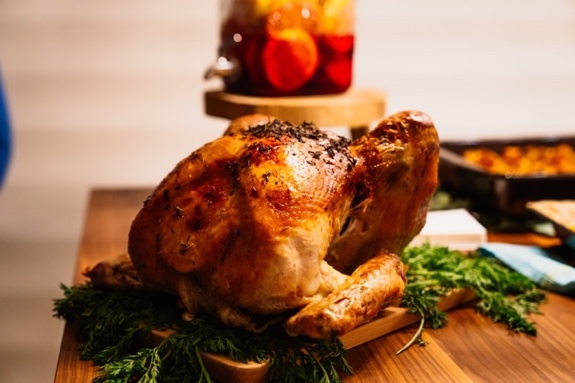 Para simplificar las cosas, considere reducir el menú a:Pavo (o una carne/proteína diferente)De 2 a 3 acompañamientos1 postreHable con su familia sobre qué platos les gustarían, para que nadie se pierda su comida favorita de Acción de Gracias. También pídale a su familia que le ayuden a preparar la comida. Si va a tener invitados, considere pedirles que también traigan un acompañamiento.Planifique con anticipaciónYa sea que usted mantenga el menú sencillo o dé rienda suelta, ¡la planificación anticipada puede marcar una gran diferencia!En lugar de cocinar todo el mismo Día de Acción de Gracias, piense en qué recetas puede cocinar/preparar con anticipación. Por ejemplo, podría preparar una cazuela de ejotes el día anterior, así que todo lo que tiene que hacer el Día de Acción de Gracias es ponerla al horno. Si tiene recetas que requieren verduras picadas, córtelas 1 o 2 días antes y luego refrigérelas hasta que se necesiten.Es posible que descubra que establecer un horario de cuándo se prepararán y cocinarán los alimentos le ayudará a reducir el estrés.Seguridad de los alimentosEvite el estrés de contraer una enfermedad transmitida por los alimentos siguiendo las pautas de seguridad de los alimentos. ¡La seguridad de los alimentos es sencilla! Solo recuerde lavar, separar, cocinar y refrigerar.Lavarse las manos y las superficies antes de manipular los alimentos. Separar los productos frescos y los alimentos cocinados de las carnes crudas. Cocinar los alimentos a la temperatura indicada. Refrigerar los alimentos guardándolos sin demora en el refrigerador. 
Los alimentos que se dejen a temperatura ambiente por más de 2 horas deben ser desechados.¡Disfrute de un feliz y seguro Día de Acción de Gracias!Eventos localesReceta del mesFuente: MyPlate KitchenRelleno de la abuelaPorciones: 8Ingredientes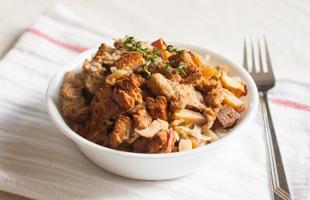 InstruccionesLávese las manos y limpie el área donde va a preparar los alimentos. Precaliente el horno a 350 grados.Coloque los dados de pan en un tazón grande. Apártelos.Ponga el agua en una cacerola mediana. Añada la cebolla, el apio, el perejil, la sal y la pimienta. 
Cueza durante 5 minutos. No lo drene. Vierta sobre los dados de pan.Añada la leche y el huevo. Añada y revuelva lentamente las manzanas y las pasas, si lo desea.Con una cuchara, pase la mezcla a una charola de hornear engrasada de 2 cuartos de galón. 
Hornee a 350 grados durante 1 hora.Nutrientes por porción: (1/8 de la receta) 140 calorías, 2 g de grasa total, 1 g de grasa saturada, 8 g de proteínas, 22 g de carbohidratos, 3 g de fibra dietética, 5 g de azúcares totales, 2 g de azúcar añadida y 306 mg de sodioCosto total por porción: $$$$101/311½  ½1¼¼ 1½12  tazas de dados de pan integraltaza de aguataza de cebolla picadataza de apio picadocucharadita de perejil secocucharadita de salcucharadita de pimientatazas de lechehuevo ligeramente batidomanzanas, sin corazón y picadas (opcional)pasas (opcional)